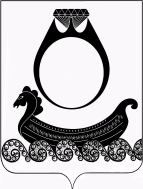  АДМИНИСТРАЦИЯ  ГОРОДСКОГО ПОСЕЛЕНИЯ ПОСЁЛОК КРАСНОЕ-НА-ВОЛГЕ  КРАСНОСЕЛЬСКОГО МУНИЦИПАЛЬНОГО РАЙОНА КОСТРОМСКОЙ ОБЛАСТИПОСТАНОВЛЕНИЕ            от 22 декабря  2016 г.                                                    №263Об утверждении Правил определения требований к закупаемым администрацией  городского поселения поселок Красное-на-Волге   Красносельского муниципального района Костромской области (включая подведомственные им казенные учреждения) отдельным видам товаров, работ, услуг (в том числе предельных цен товаров, работ, услуг) В соответствии с пунктом 2 части 4 статьи 19 Федерального закона от 5 апреля 2013 года №44-ФЗ «О контрактной системе в сфере закупок товаров, работ, услуг для обеспечения государственных и муниципальных нужд», постановлением Правительства Российской Федерации от 02 сентября 2015 года № 926 «Об утверждении общих правил определения требований к закупаемым заказчиками отдельным видам товаров, работ, услуг (в том числе предельных цен товаров, работ, услуг)», администрация городского поселения поселок Красное-на-Волге Красносельского  муниципального района Костромской областиПОСТАНОВЛЯЕТ:1. Утвердить Правила определения требований к закупаемым администрацией городского поселения поселок Красное-на-Волге Красносельского муниципального района Костромской области (включая подведомственные им казенные учреждения) отдельным видам товаров, работ, услуг (в том числе предельных цен товаров, работ, услуг), согласно приложению к настоящему постановлению .2. Контроль за выполнением настоящего возлагаю на Елфимову А.С.3. Настоящее постановление вступает в силу с момента подписания. Глава  городского поселения                                                В.Н. Недорезов                                         ПриложениеУТВЕРЖДЕНЫпостановлением администрациигородского поселения поселок Красное-на-Волге Красносельского муниципального района Костромской областиот 22 декабря  2016г. №263Правила определения требований к закупаемым администрацией городского поселения поселок Красное-на-ВолгеКрасносельского муниципального района Костромской области (включая подведомственные им казенные учреждения) отдельным видам товаров, работ, услуг (в том числе предельных цен товаров, работ, услуг)1. Настоящие Правила устанавливают порядок определения требований к закупаемым администрацией городского поселения поселок Красное-на-Волге Красносельского муниципального района Костромской области (далее – Администрация) и подведомственными им казенными учреждениями отдельным видам товаров, работ, услуг (в том числе предельных цен товаров, работ, услуг) (далее — Правила). 2. Администрация в соответствии с настоящими Правилами утверждает требования к закупаемым ею и подведомственными ей казенными учреждениями отдельным видам товаров, работ, услуг в форме перечня отдельных видов товаров, работ, услуг, в отношении которых устанавливаются потребительские свойства (в том числе характеристики качества), иные характеристики, имеющие влияние на цену отдельных видов товаров, работ, услуг (в том числе предельные цены товаров, работ, услуг) (далее - ведомственный перечень). 3. Ведомственный перечень составляется по форме согласно приложению 1 на основании обязательного перечня отдельных видов товаров, работ, услуг, в отношении которых определяются требования к их потребительским свойствам (в том числе качеству)  и иным характеристикам (в том числе предельные цены товаров, работ, услуг), предусмотренного приложением 2 (далее – обязательный перечень).В отношении отдельных видов товаров, работ, услуг, включенных в обязательный перечень, в ведомственном перечне определяются:- их потребительские свойства (в том числе качество) и иные характеристики (в том числе предельные цены указанных товаров, работ, услуг), если указанные свойства и характеристики не определены в обязательном перечне;- значения характеристик (свойств) отдельных видов товаров, работ, услуг (в том числе предельные цены товаров, работ, услуг), включенных в обязательный перечень, в случае, если в обязательном перечне не определены значения таких характеристик (свойств) (в том числе предельные цены товаров, работ, услуг).4. Отдельные виды товаров, работ, услуг, не включенные в обязательный перечень, подлежат включению в ведомственный перечень при условии, если средняя арифметическая сумма значений следующих критериев превышает 20 процентов:- доля оплаты по отдельному виду товаров, работ, услуг для обеспечения муниципальных нужд Администрации за отчетный финансовый год (в соответствии с графиками платежей) по контрактам, информация о которых включена в реестр контрактов, заключенных заказчиками, и реестр контрактов, содержащих сведения, составляющие государственную тайну, доля оплаты по отдельному виду товаров, работ, услуг для обеспечения муниципальных нужд Администрации и подведомственными казенными учреждениями  в общем объеме оплаты по контрактам, включенным в указанные реестры (по графикам платежей), заключенными Администрацией и подведомственными ей казенными учреждениями;- доля контрактов Администрации и подведомственных ей казенными учреждениями на приобретение отдельного вида товаров, работ, услуг для обеспечения муниципальных нужд Администрации, заключенных в отчетном финансовом году в общем количестве контрактов Администрации и подведомственных ей казенными учреждениями на приобретение товаров, работ, услуг за отчетный финансовый год, заключенных в отчетном финансовом году.5. Администрация при включении в ведомственный перечень отдельных видов товаров, работ, услуг, не указанных в обязательном перечне, применяет установленные пунктом 4 настоящих Правил критерии, исходя из определения их значений в процентном отношении к объему осуществляемых Администрацией и подведомственными ей казенными учреждениями закупок.6. В целях формирования ведомственного перечня Администрация вправе определять дополнительные критерии отбора отдельных видов товаров, работ, услуг (далее - дополнительные критерии) и порядок их применения, не приводящие к сокращению значения критериев, установленных пунктом 4 настоящих Правил.7. В случае установления дополнительных критериев, отдельные виды товаров, работ, услуг, не включенные в обязательный перечень, включаются в ведомственные перечни в соответствии с такими критериями.8. Администрация при формировании ведомственных перечней вправе включить в них дополнительно:- отдельные виды товаров, работ, услуг, не указанные в обязательном перечне и не соответствующие критериям, указанным в пункте 3 настоящих Правил, отличающиеся от указанных в обязательном перечне отдельных видов товаров, работ, услуг кодом товара, работы, услуги, в соответствии с Общероссийским классификатором продукции по видам экономической деятельности;- характеристики (свойства) товаров, работ, услуг, не включенные в обязательный перечень и не приводящие к необоснованным ограничениям количества участников закупки;- значения количественных и (или) качественных показателей характеристик (свойств) товаров, работ, услуг, которые отличаются от значений, предусмотренных обязательным перечнем, и обоснование которых содержится в соответствующей графе приложения 1 к настоящим Правилам, в том числе с учетом функционального назначения товара, под которым для целей настоящих Правил понимается цель и условия использования (применения) товара, позволяющие товару выполнять свое основное назначение, вспомогательные функции или определяющие универсальность применения товара (выполнение соответствующих функций, работ, оказание соответствующих услуг, территориальные, климатические факторы и другое).9. Значения потребительских свойств и иных характеристик (в том числе предельные цены) отдельных видов товаров, работ, услуг, включенных в ведомственный перечень, устанавливаются:- с учетом категорий и (или) групп должностей работников Администрации и подведомственных ей казенными учреждениями, если затраты на их приобретение в соответствии с Правилами определения нормативных затрат на обеспечение функций Администрации и подведомственных ей казенными учреждениями, утвержденными постановлением Администрации (далее - правила определения нормативных затрат), определяются с учетом категорий и (или) групп должностей работников;- с учетом категорий и (или) групп должностей работников, если затраты на их приобретение в соответствии с правилами определения нормативных затрат не определяются с учетом категорий и (или) групп должностей работников, - в случае принятия соответствующего решения Администрацией.Приложение 1к Правилам определения требований к закупаемымадминистрацией городского  поселения поселок Красное-на-Волге Красносельского муниципального района Костромской области(включая подведомственные казенные учреждения) отдельным видам товаров,работ, услуг (в том числе предельных цен товаров, работ, услуг)Форма ведомственного перечня отдельных видов товаров, работ, услуг, в отношении которых устанавливаются потребительские свойства (в том числе характеристики качества) и иные характеристики, имеющие влияние на цену отдельных видов товаров, работ, услуг (в том числе предельные цены товаров, работ, услуг)--------------------------------<*> Указывается в случае установления характеристик, отличающихся от значений, содержащихся в обязательном перечне отдельных видов товаров, работ, услуг, в отношении которых определяются требования к их потребительским свойствам (в том числе качеству) и иным характеристикам (в том числе предельные цены товаров, работ, услуг).Приложение 2к  Правилам определения требований к закупаемымадминистрацией городского поселения поселок Красное-на-Волге Красносельского муниципального района Костромской области(включая подведомственные казенные учреждения)  отдельным видам товаров,работ, услуг (в том числе предельных цен товаров, работ, услуг)Обязательный переченьотдельных видов товаров, работ, услуг, в отношении которых определяются требования к потребительским свойствам (в том числе качеству) и иным характеристикам (в том числе предельные цены товаров, работ, услуг)№ п/пКод по ОКПДНаименование отдельного вида товаров, работ, услугЕдиница измеренияЕдиница измеренияТребования к потребительским свойствам (в том числе качеству) и иным характеристикам, утвержденные администрацией  городского поселения поселок Красное-на-Волге Красносельского муниципального района Костромской областиТребования к потребительским свойствам (в том числе качеству) и иным характеристикам, утвержденные администрацией  городского поселения поселок Красное-на-Волге Красносельского муниципального района Костромской областиТребования к потребительским свойствам (в том числе качеству) и иным характеристикам, утвержденные администрацией  городского поселения поселок Красное-на-Волге Красносельского муниципального района Костромской областиТребования к потребительским свойствам (в том числе качеству) и иным характеристикам, утвержденные администрацией  городского поселения поселок Красное-на-Волге Красносельского муниципального района Костромской областиТребования к потребительским свойствам (в том числе качеству) и иным характеристикам, утвержденные администрацией  городского поселения поселок Красное-на-Волге Красносельского муниципального района Костромской областиТребования к потребительским свойствам (в том числе качеству) и иным характеристикам, утвержденные администрацией  городского поселения поселок Красное-на-Волге Красносельского муниципального района Костромской области№ п/пКод по ОКПДНаименование отдельного вида товаров, работ, услугКод по ОКЕИнаименованиеТребования к потребительским свойствам (в том числе качеству) и иным характеристикам, утвержденные администрацией  городского поселения поселок Красное-на-Волге Красносельского муниципального района Костромской областиТребования к потребительским свойствам (в том числе качеству) и иным характеристикам, утвержденные администрацией  городского поселения поселок Красное-на-Волге Красносельского муниципального района Костромской областиТребования к потребительским свойствам (в том числе качеству) и иным характеристикам, утвержденные администрацией  городского поселения поселок Красное-на-Волге Красносельского муниципального района Костромской областиТребования к потребительским свойствам (в том числе качеству) и иным характеристикам, утвержденные администрацией  городского поселения поселок Красное-на-Волге Красносельского муниципального района Костромской областиТребования к потребительским свойствам (в том числе качеству) и иным характеристикам, утвержденные администрацией  городского поселения поселок Красное-на-Волге Красносельского муниципального района Костромской областиТребования к потребительским свойствам (в том числе качеству) и иным характеристикам, утвержденные администрацией  городского поселения поселок Красное-на-Волге Красносельского муниципального района Костромской области№ п/пКод по ОКПДНаименование отдельного вида товаров, работ, услугКод по ОКЕИнаименованиехарактеристиказначение характеристикихарактеристиказначение характеристикиобоснование отклонения значения характеристики от утвержденной администрацией городского поселения поселок Красное-на-Волге Красносельского муниципального района Костромской области в обязательном  перечнефункциональное назначение*Отдельные виды товаров, работ, услуг, требования к потребительским свойствам (в том числе качеству) и иным характеристикам утверждены администрацией  городского поселения поселок Красное-на-Волге Красносельского муниципального района Костромской области в обязательном перечне отдельных видов товаров, работ, услуг, в отношении которых определяются требования к их потребительским свойствам (в том числе качеству) и иным характеристикам (в том числе предельные цены товаров, работ, услуг)Отдельные виды товаров, работ, услуг, требования к потребительским свойствам (в том числе качеству) и иным характеристикам утверждены администрацией  городского поселения поселок Красное-на-Волге Красносельского муниципального района Костромской области в обязательном перечне отдельных видов товаров, работ, услуг, в отношении которых определяются требования к их потребительским свойствам (в том числе качеству) и иным характеристикам (в том числе предельные цены товаров, работ, услуг)Отдельные виды товаров, работ, услуг, требования к потребительским свойствам (в том числе качеству) и иным характеристикам утверждены администрацией  городского поселения поселок Красное-на-Волге Красносельского муниципального района Костромской области в обязательном перечне отдельных видов товаров, работ, услуг, в отношении которых определяются требования к их потребительским свойствам (в том числе качеству) и иным характеристикам (в том числе предельные цены товаров, работ, услуг)Отдельные виды товаров, работ, услуг, требования к потребительским свойствам (в том числе качеству) и иным характеристикам утверждены администрацией  городского поселения поселок Красное-на-Волге Красносельского муниципального района Костромской области в обязательном перечне отдельных видов товаров, работ, услуг, в отношении которых определяются требования к их потребительским свойствам (в том числе качеству) и иным характеристикам (в том числе предельные цены товаров, работ, услуг)Отдельные виды товаров, работ, услуг, требования к потребительским свойствам (в том числе качеству) и иным характеристикам утверждены администрацией  городского поселения поселок Красное-на-Волге Красносельского муниципального района Костромской области в обязательном перечне отдельных видов товаров, работ, услуг, в отношении которых определяются требования к их потребительским свойствам (в том числе качеству) и иным характеристикам (в том числе предельные цены товаров, работ, услуг)Отдельные виды товаров, работ, услуг, требования к потребительским свойствам (в том числе качеству) и иным характеристикам утверждены администрацией  городского поселения поселок Красное-на-Волге Красносельского муниципального района Костромской области в обязательном перечне отдельных видов товаров, работ, услуг, в отношении которых определяются требования к их потребительским свойствам (в том числе качеству) и иным характеристикам (в том числе предельные цены товаров, работ, услуг)Отдельные виды товаров, работ, услуг, требования к потребительским свойствам (в том числе качеству) и иным характеристикам утверждены администрацией  городского поселения поселок Красное-на-Волге Красносельского муниципального района Костромской области в обязательном перечне отдельных видов товаров, работ, услуг, в отношении которых определяются требования к их потребительским свойствам (в том числе качеству) и иным характеристикам (в том числе предельные цены товаров, работ, услуг)Отдельные виды товаров, работ, услуг, требования к потребительским свойствам (в том числе качеству) и иным характеристикам утверждены администрацией  городского поселения поселок Красное-на-Волге Красносельского муниципального района Костромской области в обязательном перечне отдельных видов товаров, работ, услуг, в отношении которых определяются требования к их потребительским свойствам (в том числе качеству) и иным характеристикам (в том числе предельные цены товаров, работ, услуг)Отдельные виды товаров, работ, услуг, требования к потребительским свойствам (в том числе качеству) и иным характеристикам утверждены администрацией  городского поселения поселок Красное-на-Волге Красносельского муниципального района Костромской области в обязательном перечне отдельных видов товаров, работ, услуг, в отношении которых определяются требования к их потребительским свойствам (в том числе качеству) и иным характеристикам (в том числе предельные цены товаров, работ, услуг)Отдельные виды товаров, работ, услуг, требования к потребительским свойствам (в том числе качеству) и иным характеристикам утверждены администрацией  городского поселения поселок Красное-на-Волге Красносельского муниципального района Костромской области в обязательном перечне отдельных видов товаров, работ, услуг, в отношении которых определяются требования к их потребительским свойствам (в том числе качеству) и иным характеристикам (в том числе предельные цены товаров, работ, услуг)Отдельные виды товаров, работ, услуг, требования к потребительским свойствам (в том числе качеству) и иным характеристикам утверждены администрацией  городского поселения поселок Красное-на-Волге Красносельского муниципального района Костромской области в обязательном перечне отдельных видов товаров, работ, услуг, в отношении которых определяются требования к их потребительским свойствам (в том числе качеству) и иным характеристикам (в том числе предельные цены товаров, работ, услуг)1Дополнительный перечень отдельных видов товаров, работ, услуг, определенный администрацией  городского поселения поселок Красное-на-Волге Красносельского муниципального района Костромской областиДополнительный перечень отдельных видов товаров, работ, услуг, определенный администрацией  городского поселения поселок Красное-на-Волге Красносельского муниципального района Костромской областиДополнительный перечень отдельных видов товаров, работ, услуг, определенный администрацией  городского поселения поселок Красное-на-Волге Красносельского муниципального района Костромской областиДополнительный перечень отдельных видов товаров, работ, услуг, определенный администрацией  городского поселения поселок Красное-на-Волге Красносельского муниципального района Костромской областиДополнительный перечень отдельных видов товаров, работ, услуг, определенный администрацией  городского поселения поселок Красное-на-Волге Красносельского муниципального района Костромской областиДополнительный перечень отдельных видов товаров, работ, услуг, определенный администрацией  городского поселения поселок Красное-на-Волге Красносельского муниципального района Костромской областиДополнительный перечень отдельных видов товаров, работ, услуг, определенный администрацией  городского поселения поселок Красное-на-Волге Красносельского муниципального района Костромской областиДополнительный перечень отдельных видов товаров, работ, услуг, определенный администрацией  городского поселения поселок Красное-на-Волге Красносельского муниципального района Костромской областиДополнительный перечень отдельных видов товаров, работ, услуг, определенный администрацией  городского поселения поселок Красное-на-Волге Красносельского муниципального района Костромской областиДополнительный перечень отдельных видов товаров, работ, услуг, определенный администрацией  городского поселения поселок Красное-на-Волге Красносельского муниципального района Костромской областиДополнительный перечень отдельных видов товаров, работ, услуг, определенный администрацией  городского поселения поселок Красное-на-Волге Красносельского муниципального района Костромской области1№ п/пКод по ОКПДНаименование отдельных видов товаров, работ, услугТребования к потребительским свойствам (в том числе качеству) и иным характеристикам (в том числе предельным ценам) отдельных видов товаров, работ, услугТребования к потребительским свойствам (в том числе качеству) и иным характеристикам (в том числе предельным ценам) отдельных видов товаров, работ, услугТребования к потребительским свойствам (в том числе качеству) и иным характеристикам (в том числе предельным ценам) отдельных видов товаров, работ, услугТребования к потребительским свойствам (в том числе качеству) и иным характеристикам (в том числе предельным ценам) отдельных видов товаров, работ, услугТребования к потребительским свойствам (в том числе качеству) и иным характеристикам (в том числе предельным ценам) отдельных видов товаров, работ, услугТребования к потребительским свойствам (в том числе качеству) и иным характеристикам (в том числе предельным ценам) отдельных видов товаров, работ, услуг№ п/пКод по ОКПДНаименование отдельных видов товаров, работ, услугХарактеристикаЕдиница измеренияЕдиница измеренияЗначения характеристикиЗначения характеристикиЗначения характеристики№ п/пКод по ОКПДНаименование отдельных видов товаров, работ, услугХарактеристикаКод по ОКЕИНаименованиеМуниципальные органы Руководитель казенного учрежденияДругие муниципальные служащие, работники муниципальных органов  (подведомственных указанным органам казенных учреждений)№ п/пКод по ОКПДНаименование отдельных видов товаров, работ, услугХарактеристикаКод по ОКЕИНаименованиеДолжности муниципальной службы высшей (главной) группы должностейДолжности муниципальной службы высшей (главной) группы должностейДругие муниципальные служащие, работники муниципальных органов  (подведомственных указанным органам казенных учреждений)130.02.12Машины вычислительные электронные цифровые портативные массой не более 10 кг для автоматической обработки данных ("лэптопы", "ноутбуки", "сабноутбуки"). Пояснения по требуемой продукции: ноутбуки, планшетные компьютерыРазмер и тип экрана, вес, тип процессора, частота процессора, размер оперативной памяти, объем накопителя, тип жесткого диска, оптический привод, наличие модулей Wi-Fi, Bluetooth, поддержки 3G (UMTS), тип видеоадаптера, время работы, операционная система, предустановленное программное обеспечение, предельная цена2330.02.16Машины вычислительные электронные цифровые прочие, содержащие или не содержащие в одном корпусе одно или два из следующих устройств для автоматической обработки данных: запоминающие устройства, устройства ввода, устройства вывода.Пояснения по требуемой продукции:компьютеры персональные настольные, рабочие станции выводаТип (моноблок/системный блок и монитор), размер экрана/монитора, тип процессора, частота процессора, размер оперативной памяти, объем накопителя, тип жесткого диска, оптический привод, тип видеоадаптера, операционная система, предустановленное программное обеспечение, предельная цена3330.02.16Устройства ввода/вывода данных, содержащие или не содержащие в одном корпусе запоминающие устройства. Пояснения по требуемой продукции: принтеры, сканеры, многофункциональные устройстваметод печати (струйный/лазерный — для принтера / многофункционального устройства), разрешение сканирования (для сканера / многофункционального устройства), цветность (цветной / черно-белый), максимальный формат, скорость печати /сканирования, наличие дополнительных модулей и интерфейсов (сетевой интерфейс, устройства чтения карт памяти и т.д.)4332.20.11Аппаратура передающая для радиосвязи, радиовещания и телевидения. Пояснения по требуемой продукции: телефоны мобильныетип устройства (телефон / смартфон), поддерживаемые стандарты, операционная система, время работы, метод управления (сенсорный / кнопочный), количество SIM-карт, наличие модулей и интерфейсов (Wi-Fi, Bluetooth, USB, GPS), стоимость годового владения оборудованием (включая договоры технической поддержки, обслуживания, сервисные договоры) из расчета на одного абонента (одну единицу трафика) в течение всего срока службы, предельная цена3383рубльне более 80005334.10.22Автомобили легковыемощность двигателя, комплектация, предельная цена2251лошадиная силане более 150не более 1505334.10.22Автомобили легковыемощность двигателя, комплектация, предельная цена3383рубльне более 1000000не более 10000006334.10.30Средства автотранспортные для перевозки 10 человек и болеемощность двигателя, комплектация7334.10.41Средства автотранспортные грузовыемощность двигателя, комплектация8336.11.11Мебель для сидения с металлическим каркасомматериал (металл), обивочные материалыпредельное значение - кожа натуральная;возможные значения: искусственная кожа, мебельный (искусственный) мех, искусственная замша (микрофибра), ткань, нетканые материалыпредельное значение - кожа натуральная; возможные значения: искусственная кожа, мебельный (искусственный) мех, искусственная замша (микрофибра), ткань, нетканые материалыпредельное значение - искусственная кожа; возможные значения: мебельный (искусственный) мех, искусственная замша (микрофибра), ткань, нетканые материалы9336.11.12Мебель для сидения с деревянным каркасомматериал (вид древесины)предельное значение - массив древесины ценных пород (твердолиственных и тропических); возможные значения: древесина хвойных и мягколиственных пород: береза, лиственница, сосна, ельпредельное значение - массив древесины "ценных" пород (твердолиственных и тропических); возможные значения: древесина хвойных и мягколиственных пород: береза, лиственница, сосна, ельвозможное значение - древесина хвойных и мягколиственных пород: береза, лиственница, сосна, ель9336.11.12Мебель для сидения с деревянным каркасомобивочные материалыпредельное значение - кожа натуральная;возможные значения: искусственная кожа, мебельный (искусственный) мех, искусственная замша (микрофибра), ткань, нетканые материалыпредельное значение - кожа натуральная; возможные значения: искусственная кожа, мебельный (искусственный) мех, искусственная замша (микрофибра), ткань, нетканые материалыпредельное значение - искусственная кожа; возможные значения; мебельный (искусственный) мех, искусственная замша (микрофибра), ткань, нетканые материалы10336.12.11Мебель металлическая для офисов, административных помещений, учебных заведений, учреждений культуры и т.п.материал (металл)11336.12.12Мебель деревянная материал (вид древесины)предельное значение - массив древесины "ценных" пород (твердолиственных и тропических); возможные значения: древесина хвойных и мягколиственных породпредельное значение - массив древесины "ценных" пород (твердолиственных и тропических); возможные значения: древесина хвойных и мягколиственных породвозможные значения - древесина хвойных и мягколиственных пород